от 28 июля 2020 года										№ 649Об утверждении плана-графика плановых проверок антитеррористической защищенности объектов (территорий) учреждений, подведомственных Муниципальному казенному учреждению культуры «Центр организационно-методической работы учреждений культуры городского округа город Шахунья Нижегородской области» В соответствии с пунктами 32, 33 Требований к антитеррористической защищенности, утвержденных постановлением Правительства Российской Федерации  от 02.08.2019 № 1006 «Об утверждении требований к антитеррористической защищенности объектов (территорий) Министерства просвещения Российской Федерации и объектов (территорий), относящихся к сфере деятельности Министерства просвещения Российской Федерации, и формы паспорта безопасности этих объектов (территорий)», в целях проверки выполнения на объектах (территориях) требований к их антитеррористической защищенности, а также разработанных в соответствии с ними организационно-распорядительных документов органов (организаций), являющихся правообладателями объектов (территорий), оценки эффективности использования систем обеспечения антитеррористической защищенности объектов (территорий) и реализации требований к антитеррористической защищенности объектов (территорий), выработки и реализации мер по устранению выявленных в ходе проведения проверок антитеррористической защищенности объектов (территорий) недостатков администрация городского округа город Шахунья Нижегородской области 
п о с т а н о в л я е т:Утвердить прилагаемый план-график плановых проверок антитеррористической защищенности объектов (территорий) учреждений, подведомственных Муниципальному казенному учреждению культуры «Центр организационно-методической работы учреждений культуры городского округа город Шахунья Нижегородской области».Начальнику общего отдела администрации городского округа город Шахунья Нижегородской области обеспечить размещение настоящего постановления на официальном сайте администрации городского округа город Шахунья Нижегородской области. Настоящее постановление вступает в силу со дня его официального опубликования и подлежит размещению на официальном сайте администрации городского округа город Шахунья Нижегородской области.Контроль за выполнением настоящего постановления  оставляю за собой.Глава местного самоуправлениягородского округа город Шахунья						          Р.В.КошелевУтвержденпостановлением администрации городского округа город Шахунья Нижегородской областиот 28.07.2020 г. № 649План-график плановых проверок антитеррористической защищенности объектов (территорий) учреждений, подведомственных Муниципальному казенному учреждению культуры «Центр организационно-методической работы учреждений культуры городского округа город Шахунья Нижегородской области»_________________________________________________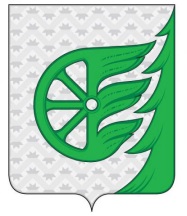 Администрация городского округа город ШахуньяНижегородской областиП О С Т А Н О В Л Е Н И Е№Наименование учрежденияДата проведения проверкиОтветственные лица1.МАУ ДО «ШИ» г.о.г. Шахунья Нижегородской области»Апрель 2022Кузнецов А.Г., директор МКУК «ЦОМРУК»2.МБУ ДО «Шахунская ДХШ»Ноябрь 2021Кузнецов А.Г., директор МКУК «ЦОМРУК»3.МБУ ДО Вахтанская ДМШСентябрь 2021Кузнецов А.Г., директор МКУК «ЦОМРУК»4.МБУ ДО «Сявская ДМШ»Март 2022Кузнецов А.Г., директор МКУК «ЦОМРУК»5.МБУ ДО « Хмелевицкая ДШИ»Октябрь 2021Кузнецов А.Г., директор МКУК «ЦОМРУК»